Литературная олимпиада «Юный книголюб III» В марте 2017г.  ребята подготовительной группы «Ромашка» приняли участие во Всероссийской литературной олимпиаде  «Юный книголюб III» при образовательном центре «Галерея проектов» г. Санкт – Петербурга. Все участники награждены сертификатами, воспитатель Бабина О.Г. отмечена Дипломом за подготовку более 15 участников, Дипломом за организацию и координирование мероприятий олимпиады. Диплом лауреата олимпиады и медаль получил Знаменский Максим, а Турушева Вика удостоена звания победителя, занявшего 1 место, награждена кубком "Юный книголюб".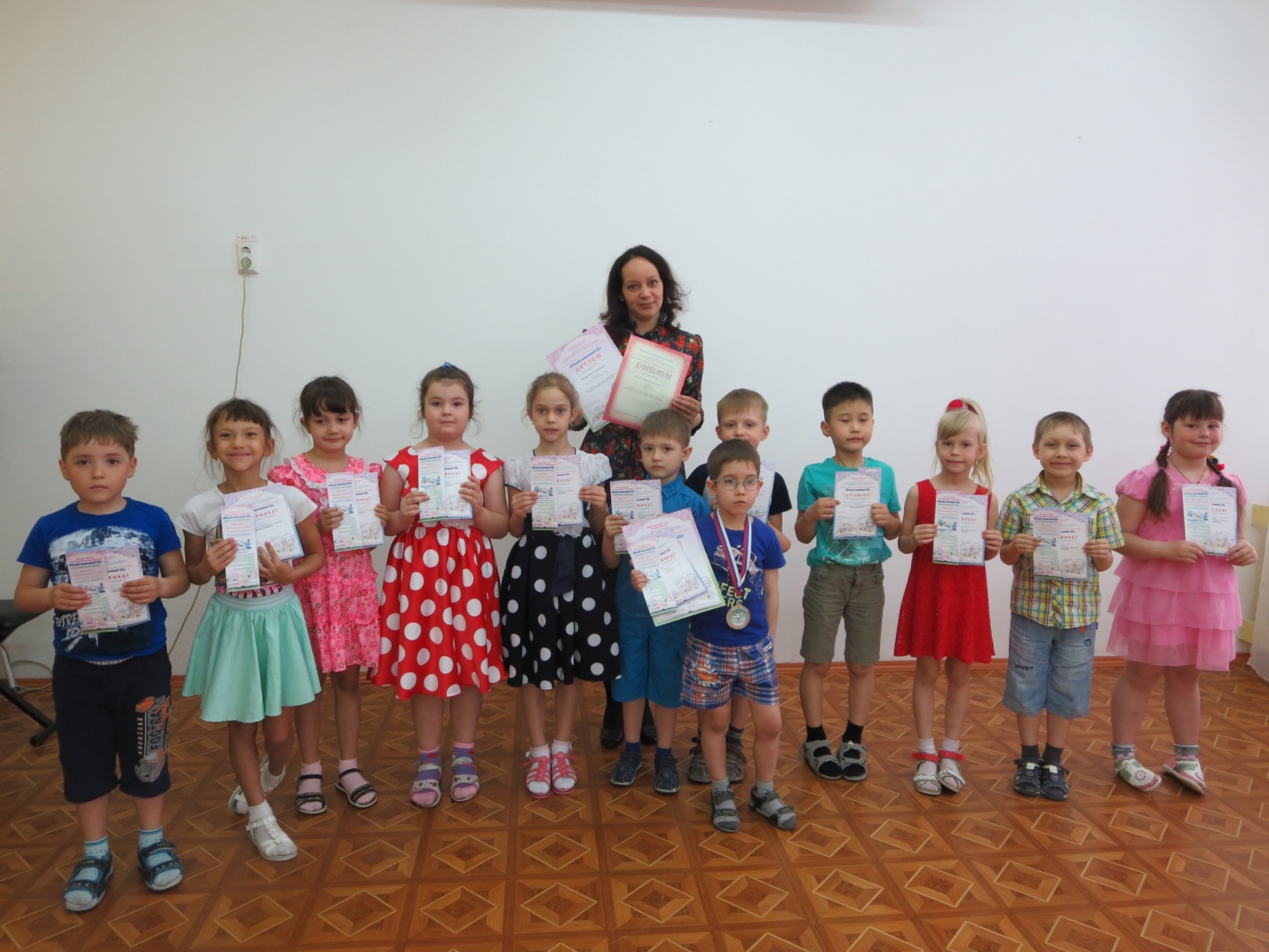 Участники олимпиады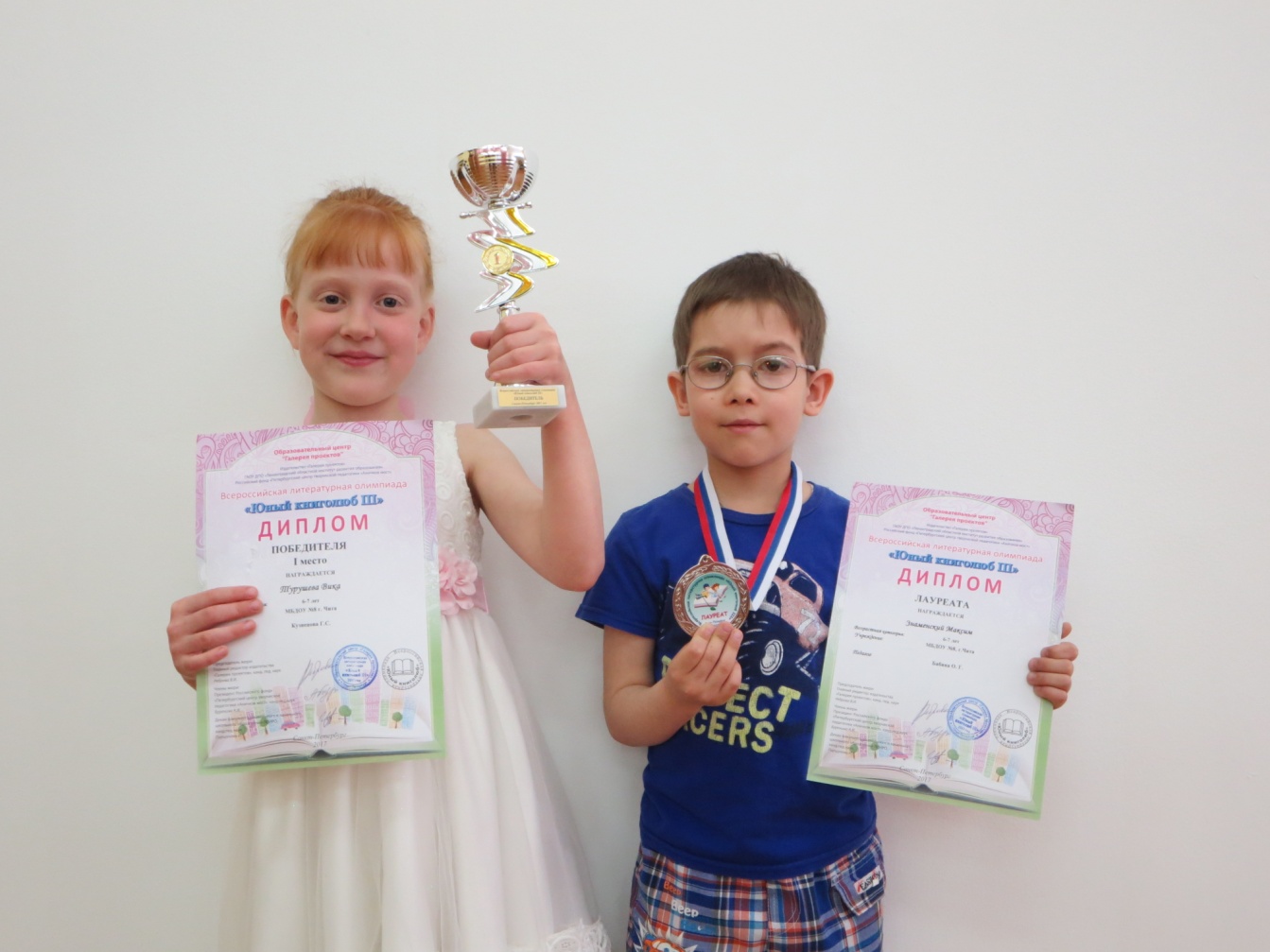 Наши победители –Турушева Вика и Знаменский Максим